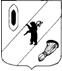 КОНТРОЛЬНО-СЧЕТНАЯ КОМИССИЯ ГАВРИЛОВ-ЯМСКОГО МУНИЦИПАЛЬНОГО РАЙОНА                                    152240, Ярославская область, г. Гаврилов-Ям, ул. Советская, д. 51___________________________________________________________________________________                                            Заключение № 01-17/3 Контрольно-счётной комиссии  Гаврилов-Ямского  муниципального района о внешней проверке отчета об исполнении бюджета городского поселения Гаврилов-Ям за  2021 год.г. Гаврилов-Ям                                                                                   31.03.2022г.1. Общие положения   Заключение Контрольно-счетной комиссии Гаврилов-Ямского муниципального района (далее – Контрольно-счётная комиссия) на отчет об исполнении бюджета городского поселения Гаврилов-Ям подготовлено в соответствии с требованиями Бюджетного кодекса Российской Федерации (далее - Бюджетный кодекс РФ, БК РФ), Положения о Контрольно-счетной комиссии Гаврилов-Ямского муниципального района, утвержденное Решением Собрания представителей Гаврилов-Ямского муниципального района от 28.10. 2021г. № 118, Положения  «О бюджетном процессе в городском поселении Гаврилов-Ям (далее – Положение о бюджетном процессе), во исполнение пункта 2 Плана работы Контрольно-счетной комиссии на 2021 год.В соответствии со статьями 264.4, 264.5  БК РФ и статьей 46 Положения о бюджетном процессе годовой отчет об исполнении бюджета до его рассмотрения в законодательном (представительном) органе подлежит внешней проверке, которая включает внешнюю проверку бюджетной отчетности главных администраторов бюджетных средств и подготовку заключения на годовой отчет об исполнении бюджета.       Одновременно с годовым отчетом об исполнении бюджета поселения представляются проект решения об исполнении бюджета, иная бюджетная отчетность об исполнении соответствующего бюджета, иные документы предусмотренные бюджетным законодательством Российской Федерации.Цель проверки: анализ  отчета  об исполнении бюджета  городского поселения Гаврилов-Ям  за 2021 год.     Целью подготовки заключения является определение полноты поступления доходов и иных платежей в местный бюджет, привлечения и погашения источников финансирования дефицита бюджета городского поселения, фактического расходования средств  бюджета по сравнению с показателями, утвержденными решением о бюджете по объему и структуре, а также установление законности, целевого назначения и эффективности финансирования и использования средств бюджета в 2021 году.Проверяемый период:   2021 год.Сроки проведения: с 22.03.2022 г. - 05.04.2022 г.        Отчет об исполнении бюджета городского поселения Гаврилов-Ям  за  2021 год  представлен в Контрольно-счётную комиссию (письмо от 05.03.2022 исх. № 561) в срок, установленный  статьёй 264.4 Бюджетного Кодекса Российской Федерации, п. 2, п. 3 ст. 46 Положения о бюджетном процессе городского поселения Гаврилов-Ям, не позднее 1 апреля.         В соответствии с пунктом 4 статьи 48 Бюджетного процесса, статьей 264.6 БК РФ Решением об исполнении бюджета городского поселения утверждается отчет об исполнении бюджета городского поселения за отчетный финансовый год с указанием общего объема доходов, расходов и дефицита (профицита) бюджета городского поселения. Отдельными приложениями к решению об исполнении бюджета городского поселения за отчетный финансовый год утверждаются показатели:доходов бюджета по кодам классификации доходов бюджетов,                                                                                                                                                                                                                                                                                                                      расходов бюджета по целевым статьям (муниципальным программам и непрограммным направлениям деятельности) и группам видов расходов классификации расходов бюджетов Российской Федерации,расходов бюджета   по ведомственной структуре расходов бюджета городского поселения,расходов бюджета  по разделам, подразделам классификации расходов бюджетов,источников финансирования дефицита бюджета  по кодам классификации источников финансирования дефицитов бюджетов,            Одновременно с отчётом об исполнении  бюджета   в Контрольно-счётную комиссию представлена следующая документация:          информация о расходовании резервного фонда Администрации городского поселения за 2021 год,          информация об использовании средств дорожного фонда городского поселения Гаврилов-Ям,        пояснительная записка об исполнении бюджета городского поселения Гаврилов-Ям.          Постановлением Администрации городского поселения Гаврилов-Ям от 01.03.2022 г. № 114 «О  проведении публичных слушаний» определена дата публичных слушаний по обсуждению проекта решения Муниципального Совета «Об утверждении годового отчета об исполнении бюджета городского поселения Гаврилов-Ям за 2021 год»  на  12 апреля 2022 года, что соответствует статье 28 Федерального закона от 06.10.2003 № 131-ФЗ «Об общих принципах организации местного самоуправления в Российской Федерации". Положение «О публичных слушаниях» утверждено Муниципальным Советом городского поселения Гаврилов-Ям 27.03.2020 № 43.     2. Анализ годовой бюджетной отчетности        По итогам анализа представленной Администрации городского поселения Гаврилов-Ям бюджетной отчётности об исполнении бюджета городского поселения Гаврилов-Ям за 2021 год можно сделать вывод о ее соответствии по составу, структуре и заполнению (содержанию) требованиям ст. 264.1. БК РФ, Инструкции о порядке составления и представления годовой, квартальной и месячной отчетности об исполнении бюджетов бюджетной системы РФ, утверждённой приказом Минфина РФ от 28.12.2010 № 191 н (в действующей редакции) ( далее по тексту - Инструкция № 191н).         Внешняя проверка годовой  бюджетной отчётности городского поселения  Гаврилов-Ям (далее – ГАБС) за 2021 год проведена в Администрации городского поселения Гаврилов-Ям.  При проверке полноты представленной годовой бюджетной отчетности, состав которой определен статьей 264 Бюджетного кодекса РФ, пунктами 8, 11 Инструкции № 191н установлено, что ГАБС годовую отчетность представили в полном объеме.       Бюджетная отчетность представлена в срок, установленный приказом Управления финансов администрации Гаврилов-Ямского муниципального района  от 24.12.2021 года № 48/о.Заключение по результатам внешней проверки годовой бюджетной отчетности направлены Главе городского поселения Гаврилов-Ям, в Муниципальный Совет городского поселения Гаврилов-Ям.         По результатам проверок сделаны выводы о том, что бюджетная отчетность составлена в соответствии с   Инструкцией  № 191 н и отражает достоверные  данные. Осуществление расходов, не предусмотренных бюджетом или осуществлённых с превышением бюджетных ассигнований, проведённой проверкой не установлено.3. Анализ  итогов исполнения  бюджета     Бюджет городского поселения Гаврилов-Ям на 2021 год  утвержден Решением Муниципального Совета городского поселения Гаврилов-Ям «О бюджете городского поселения Гаврилов-Ям на 2021 год и на плановый период 2022 и 2023 годов» от 15.12.2020 № 68.       Общий объем доходов  бюджета утвержден в объеме 115 941,8 тыс. рублей, общий объем расходов в сумме 119 715,8 тыс. рублей. Дефицит составил 3 774,0 тыс. руб.      В течение отчетного года  в решение  Муниципального Совета «О бюджете городского поселения Гаврилов-Ям на 2021 год и на плановый период 2022 и 2023 годов» от 15.12.2020 № 68» внесено 7 (семь) изменений.Этапы утверждения бюджета поселения на 2021 год и на плановый период 2022-2023 годов.Таблица 1тыс. рублей     Согласно показателям уточненной сводной бюджетной росписи по состоянию на 01.01.2021г. план по доходам составил – 116 495,0 тыс. рублей, по расходам – 116 495,0 тыс. рублей.     Основные параметры бюджета поселения на 2021 год приведены в таблице  № 2.                                                                                                                    Таблица № 2                                                                                                                           тыс. руб.       В результате уточнений бюджета доходы возросли на 553,2 тыс. рублей, или на 0,5%, расходы снизились на 3220,8 тыс. рублей, или  на 2,7%.       Исполнение по доходам  за  2021 год составило – 118 018,0 тыс.  рублей или  101,3 % годового плана, расходы – 113 928,3 тыс.  руб. или  97,8 % уточненных годовых ассигнований. 	      За   2021 год  бюджет поселения исполнен с профицитом в размере 4089,0 тыс. руб.4. Анализ исполнения бюджета по доходам             Исполнение доходной части бюджета за 2021 год составило 118 018,0 тыс. рублей или 101,3 % от плановых назначений.       Основными источниками поступлений в бюджет  стали  безвозмездные поступления  - 55,1% от всех доходов местного бюджета или  65 083,4 тыс. рублей, что составляет 96,9% от плановых назначений.        Доля налоговых и неналоговых поступлений составила  -  44,9% от всех доходов бюджета или  52 934,6 тыс. рублей, что составляет  107,4 % от плановых назначений.       Доля налоговых  доходов от общей суммы доходов бюджета составила 38,7% или 45 633,1 тыс. руб., неналоговых доходов – 6,2 % или  7 301,4 тыс. руб.       Сравнивая структуру поступления доходов  бюджета поселения   в 2021 году с аналогичным периодом 2020 года можно отметить следующее:        В целом поступление доходов  возросло на 3 631,9 тыс. рублей или на 3,2%.       Рост доходов произошел за счет безвозмездных поступлений. Их исполнение к аналогичному периоду прошлого года составило  106,3% или на 3 859,6 тыс. рублей больше.      Налоговые доходы  возросли на 6,3% или на 2 701,8 тыс. рублей.       Неналоговые доходы снизились на 28,6 % или на 2 929,5 тыс. рублей.   4.1. Налоговые доходыВ 2021 году общая сумма поступления налоговых доходов бюджета составила 45 633,1  тыс. руб., что выше утвержденных бюджетных назначений на 1067,3 тыс. руб. или на 2,4%.           Информация о поступлении налоговых доходов за 2020–2021 годы приведена в следующей таблице № 3.	                   Таблица № 3    	тыс.руб.    Таким образом, в отчетном периоде плановые показатели выполнены по всем основным доходным налоговым источникам. По сравнению с 2020 годом отрицательная динамика наблюдалась лишь по земельному налогу, по  всем остальным рассматриваемым показателям достигнуто выполнение.     Основными  видами  налоговых доходов  являются Налог на доходы физических лиц  (НДФЛ) и Земельный налог, Налог на имущество физических лиц.       Поступления НДФЛ за 2021 год составили 101,6%  от плановых назначений или 28 638,7 тыс. рублей.       По сравнению с аналогичным периодом 2020 года произошел  рост  поступлений НДФЛ в бюджет поселения на 8,4 % или на 2210,2 тыс. рублей.      Бюджетные назначения по акцизам исполнены на 101,9%.  По сравнению с 2020 годом сумма акцизов возросла на 16,5% или на 396,4 тыс. руб.       Поступление Земельного налога составило 8927,5 тыс. рублей,  или 104,3% от плановых назначений. По сравнению с прошлым  годом поступление земельного налога снизилось на 2 процентных пункта или на 186,6 тыс. рублей в абсолютных размерах.       Поступление Налога на имущество физических лиц составило  5273,3 тыс. руб., или 103,8 % от плановых назначений. По сравнению с аналогичным периодом прошлого года рост  поступлений на 5,8% или на 289,0 тыс. руб.      Поступление единого сельскохозяйственного налога в 2021 году отсутствует. Поступление за 2020 год составило 7,1 тыс. руб. 4.2. Неналоговые доходы.       Неналоговые доходы бюджета городского поселения за 2021 год поступили в сумме 7301,4,0 тыс. руб., что составило 154,4 % плановых бюджетных назначений, по сравнению с прошлым годом снижение на 28,6%. За 2020 год аналогичный показатель был исполнен в сумме 10231,0 тыс. руб.        Информация о доходных источниках в составе неналоговых доходов приведена в следующей таблице № 4.	                           Таблица № 4	 тыс. руб.        В 2021 году плановые показатели по всем доходным источникам неналоговых доходов выполнены.        Поступление Доходов, получаемых в виде арендной платы за земельные участки составили – 1597,3 тыс. руб. или 108,3%. Наблюдается снижение на 10,2% с аналогичным периодом прошлого года.         Доходы от перечисления части прибыли муниципальных предприятий - 86,0 тыс. руб., что составляет 100,0% от плановых назначений. Снижение  с прошлым годом на 9,4 тыс. руб. или на 9,2 %.          Прочие поступления от использования имущества  составили 1944,0 тыс. руб. или 108,0% годового плана. Следует отметить, что в сравнении с 2020 годом также произошло снижение на 6,7% (на 139,5 тыс. руб.).         Доходы от оказания платных услуг и компенсации затрат бюджета поселения составили 841,8 тыс. руб. (124,2% от плана), что на 4896,7 тыс. руб. меньше аналогичного периода прошлого года или на 85,3%.         Поступление доходов от продажи материальных и нематериальных активов – 2062,2 тыс. рублей или  312,4 % годовых бюджетных назначений. К уровню прошлого года этот показатель увеличился в 4,6 раза или на 1615,0 тыс. руб.        Поступление денежных взысканий (штрафов) составили – 770,1 тыс. руб., что превышает в 26,6 раза плановые бюджетные назначения, по сравнению с 2020 годом рост в 8,8 раза или на 682,7 тыс. руб.        Анализируя структуру неналоговых доходов установлено следующее.        Наибольший удельный вес в общей структуре неналоговых доходов в 2021 году составили Доходы от продажи материальных и нематериальных активов (продажа земли) - 28,0%. Вторым значимым источником неналоговых доходов стали прочие поступления от использования муниципального имущества  – 27,0% . Доходы от аренды земли – 22,0%. Штрафы, санкции, возмещение ущерба -10,0% от общего объема неналоговых поступлений. Остальные источники занимают незначительный удельный вес в общей структуре неналоговых доходов.4.3. Безвозмездные поступления      Безвозмездные поступления в 2021 году составили 65 083,4 тыс. руб., что составляет  55,1% от общих доходов бюджета поселения. Плановые назначения исполнены на 96,9 % (с учетом доходов от возврата и возврата остатков субсидий, субвенций и иных межбюджетных трансфертов, имеющих целевое назначение, прошлых лет), в том числе:- дотации в сумме 20 300,1 тыс. руб. – 94,6% от плана;- субсидии в сумме 44 783,4 тыс. руб. – 97,9% от плана;        В составе безвозмездных поступлений от других бюджетов бюджетной системы Российской Федерации за  2021 год наибольший объем, как и в аналогичном периоде 2020 года  занимали субсидии  - 68,8%,  их поступление  ниже уровня  2020 года на 7,1% или в абсолютных величинах на 3438,9 тыс. руб.         Дотации составили  31,2 % в общем объеме безвозмездных поступлений, поступление по сравнению с 2020 годом выше на 7582,1 тыс. руб. или на 59,6%.        Сравнение видов безвозмездных поступлений в 2020–2021 годах представлено на диаграмме.        Безвозмездные поступления  2021 года можно характеризовать получением дотаций на выравнивание бюджетной обеспеченности в сумме 10 812,0 тыс. руб., (100,0% от плана),  а также, основные суммы субсидий:- субсидии на строительство, модернизацию, ремонт и содержание автомобильных дорог общего пользования, в том числе дорог в поселениях в сумме  - 28 560,7  тыс. руб. (97,5% от плана);- субсидии бюджетам городских поселений на обеспечение мероприятий по переселению граждан из аварийного жилищного фонда- 8742,7 тыс. руб. (98,2% от плана);- субсидии бюджетам городских поселений на поддержку государственных программ  субъектов Российской Федерации и муниципальных программ формирования современной городской среды – 5299,8 тыс. руб.(100,0% от плана).4.4. Анализ  недоимки по налогам и сборам в бюджет городского поселения Гаврилов-Ям      Ежеквартально сотрудники Администрации городского поселения принимают участие в заседании комиссии по работе с должниками, укреплению налоговой дисциплины, легализации налоговой базы и реструктуризации задолженности в местный бюджет,  созданной при Администрации Гаврилов-Ямского муниципального района.           В  Администрации городского поселения Гаврилов-Ям создана комиссия по рассмотрению вопросов, связанных с неуплатой налоговых и неналоговых платежей. В связи с неблагоприятной эпидемиологической обстановкой в 2021 году комиссия по рассмотрению вопросов по погашению задолженности в бюджет городского поселения Гаврилов-Ям по налоговым и неналоговым платежам не собиралась. Несмотря на это, должникам ежеквартально направлялись уведомления о погашении задолженности по имущественным налогам и арендной плате за земельные участи. Согласно информации, представленной Администрацией к проекту бюджета, за 2021 год направлено 235 уведомлений. Поступила информация о погашении задолженности по земельному налогу и налогу на имущество в целом за 2021 год в сумме 55,97 тыс. руб. В результате претензионно-исковой работы было взыскано в бюджет 648,5 тыс. руб.      Сведения о мерах по взысканию задолженности по арендной плате, предоставленные одновременно с годовым отчетом об исполнении бюджета, приведены в Таблице № 5.Информация о доходах от использования имущества, находящегося в государственной и муниципальной собственности (100%)                                                                                                                  Таблица № 5     Доля зависимости бюджета городского поселения от дотаций из других бюджетов бюджетной системы Российской Федерации за последние 3 года отражена в Таблице № 6:	                         Таблица № 6Таким образом, из представленных в таблице данных видно, что в  течение двух из трех последних отчетных финансовых лет доля дотаций из других бюджетов бюджетной системы Российской Федерации в  бюджете  превышала 20% собственных доходов местного бюджета.Соответственно  городское поселение Гаврилов-Ям попадает под действие п. 3 ст. 136 Бюджетного Кодекса РФ, и не имеет права превышать установленные высшим исполнительным органом государственной власти субъекта Российской Федерации нормативы формирования расходов на оплату труда депутатов, выборных должностных лиц местного самоуправления, осуществляющих свои полномочия на постоянной основе, муниципальных служащих и (или) содержание органов местного самоуправления (постановление Правительства ЯО от 24.09.2008 № 512-п).        Анализ исполнения доходной части бюджета показал, что городское поселение Гаврилов-Ям не располагает реальными возможностями за счет собственных средств формировать бюджет, обеспечивая выполнение вопросов местного значения.5. Реестр расходных обязательств       Согласно статье 65 Бюджетного Кодекса РФ формирование расходной части бюджета муниципального образования осуществляется в соответствии с расходными обязательствами, исполнение которых должно происходить в очередном финансовом году.        В соответствии со статьей 87 БК РФ в городском поселении Гаврилов-Ям ведется реестр расходных обязательств, являющийся основой для формирования расходной части бюджета поселения. 6. Исполнение расходной части бюджета  6.1. Согласно представленному проекту решения расходная часть бюджета  городского поселения  в 2021 году установлена в сумме 116 495,0 тыс. рублей. Расходы бюджета поселения  за 2021 год  фактически составили 113 928,3 тыс. рублей  или 97,8% к утвержденным годовым ассигнованиям.          При этом бюджет  исполнен с профицитом в размере 4089,7 тыс. рублей.          В сравнении с 2020 годом расходы бюджета поселения  уменьшились на 2873,8 тыс. рублей или на 2,2%.          Распределение расходов бюджета по разделам и подразделам классификации расходов за  2021 и 2020 годы отражено в Таблице № 7. 	                            Таблица № 7         Результаты анализа свидетельствуют, что средства бюджета  2021 года расходовались в основном  по разделу 04 00 «Национальная экономика» - 44,1% в общей структуре расходов или 50 206,0 тыс. руб. в абсолютных величинах.         Вторым показателем по наибольшему удельному весу в расходах бюджета 2021 года составили  расходы:на «Жилищно-коммунальное хозяйство» – 40,4% или 46 025,0 тыс. руб., что на 9036,7 тыс. руб. больше уровня прошлого года.          По разделу 01 00 «Общегосударственные расходы» - 13,5% -  15 420,1 тыс. рублей.          Информация о расходной части бюджета за 2020-2021 годы приведена в Таблице № 8.	         Таблица № 8	тыс. руб.          Исполнение плановых назначений достигнуто по направлениям:- «национальная безопасность и правоохранительная деятельность» -100,0%,- «образование» – 100,00%,- «культура и кинематография» -100,00%,- «физическая культура и спорт» -100,0%.         Неисполнение бюджетных назначений в 2021 году  сложилось по следующим направлениям:- общегосударственные вопросы – 99,1%,- национальная экономика – 98,6%,- жилищно-коммунальное хозяйство – 96,4%.- «социальная политика» – 99,3%.        По сравнению с 2020 годом установлено:     увеличение расходов  по разделам: - «Общегосударственные вопросы» - на 1,2%,- «Жилищно-коммунальное хозяйство»- на 24,4%,- «Образование» – на 80,1%;-  «Физическая культура и спорт» -  на 24,6%.    снижение расходов установлено по разделам:- «Национальная безопасность и правоохранительная деятельность» - на 92,4%,- «Национальная экономика» - на 14,9%,- «Культура и кинематография» - на 73,7%.-  «Социальная политика» - на 53,7%. 6.2.    Муниципальные  программы городского поселения Гаврилов-Ям        Бюджет городского поселения в 2021 году сформирован в программной структуре по 11 муниципальным программам (далее – программы, МП). В последней  редакции бюджета поселения на 2021 год расходы на реализацию программ утверждены в  бюджете в сумме 102 426,7 тыс. руб., по направлению «Непрограммные расходы» – 14 068,3 тыс. руб.           В отчете об исполнении бюджета городского поселения за 2021 год представлены данные об исполнении всех программ. Программная часть бюджета исполнена в сумме 99 920,7 руб. или на 97,6% от годовых бюджетных назначений, утвержденных решением Муниципального Совета городского поселения Гаврилов-Ям. В структуре фактического финансирования муниципальных программ наибольшие объемы финансового обеспечения приходятся на муниципальные программы:- МП «Развитие дорожного хозяйства городского поселения Гаврилов-Ям» - 42 635,5 тыс. руб. (42,7% от общего объема финансирования муниципальных программ); - МП «Развитие объектов инфраструктуры в городском поселении Гаврилов-Ям» - 25 462,9 тыс. руб. – 25,5% от общего объема финансирования муниципальных программ;- МП «Формирование современной городской среды городского поселения Гаврилов-Ям» - 16 447,4 тыс. руб. (16,5% от общего объема финансирования муниципальных программ);- МП «Обеспечение доступным и комфортабельным жильем населения городского поселения  Гаврилов-Ям" -10 300,4 тыс. руб. (10,3% от общего объема финансирования муниципальных программ).Финансирование программ произведено в диапазоне от 93,5 % до 100,0 %.           Исполнение расходов городского поселения Гаврилов-Ям  по муниципальным программам за 2021 год представлено в Таблице № 9.	Таблица № 9                                                                                                                За 2021 год муниципальные программы исполнены: на уровне 100,0%  - 7 муниципальных программы (63,67% от общего числа муниципальных программ),на уровне 98,2- 98,4% - 3 муниципальных программы: МП "Обеспечение доступным и комфортабельным жильем населения городского поселения  Гаврилов-Ям", МП Муниципальная  программа «Развитие объектов инфраструктуры в городском поселении Гаврилов-Ям», МП  Муниципальная  программа «Развитие дорожного хозяйства в городском поселении Гаврилов-Ям» (27,3 % от общего числа муниципальных программ),на уровне 93,5% - 1 муниципальная программа «Формирование современной городской среды городского поселения  Гаврилов-Ям»  (9,0% от общего числа муниципальных программ).Причины неисполнения бюджетных назначений по Муниципальным программам указаны в информации, представленной Администрацией ГП:1. МП «Формирование современной городской среды городского поселения  Гаврилов-Ям» в размере 1146,4 тыс. руб. произошло в связи с экономией, полученной при проведении конкурентных процедур.2. МП «Развитие объектов инфраструктуры в городском поселении Гаврилов-Ям» - экономия по электроэнергии и вывозу ТБО по факту выполненных работ составила 382,0 тыс. руб. Вследствие проведения конкурентных процедур экономия составила 80,0 тыс. руб.3. МП «Развитие дорожного хозяйства в городском поселении Гаврилов-Ям». Не использованы бюджетные ассигнования из средств областного бюджета в размере 720,0 тыс. руб. на капитальный ремонт ул. Пушкина, вследствие признания электронного аукциона на проведение работ несостоявшимся. В соответствии со статьей 179 Бюджетного кодекса Российской Федерации и в целях обеспечения программно-целевого метода формирования бюджета городского поселения Гаврилов-Ям, Постановлением Администрации ГП от 12.03.2020 № 153 утвержден Порядок разработки, реализации  и оценки эффективности муниципальных программ городского поселения Гаврилов-Ям /далее - Порядок № 153 от 12.03.2020г./По каждой программе ежегодно проводится оценка эффективности её реализации в соответствии с Порядком № 153 от 12.03.2020г.По данным Отчета о реализации муниципальных программ городского поселения Гаврилов-Ям за 2021 год из 11муниципальных программ признаны: По показателю результативности: -  11 программ  высокорезультативные (результативность   - 100,0-108,5%);      По показателю эффективности:11 программ – высокоэффективных (эффективность от 100,0 до 108,5%);   6.3.  В связи с тем, что городское поселение Гаврилов-Ям попадает под действие пункта 3 статьи 136 Бюджетного Кодекса РФ, то соответственно не имеет права превышать установленные высшим исполнительным органом государственной власти субъекта Российской Федерации нормативы формирования расходов на оплату труда депутатов, выборных должностных лиц местного самоуправления, осуществляющих свои полномочия на постоянной основе, муниципальных служащих и (или) содержание органов местного самоуправления (постановление Правительства ЯО от 24.09.2008 № 512-п)	        Контрольно-счетной комиссией проведена проверка соблюдения нормативов расходов на содержание органов местного самоуправления Гаврилов-Ямского муниципального района  за 2021 год, установленных Постановлением правительства Ярославской области от 24.09.2008г. № 512-п (в ред. действующей в отчетном году). Норматив расходов на содержание городского поселения Гаврилов-Ям на 2021 год был установлен   11 457,0 тыс. рублей.       Фактические расходы на содержание органов местного самоуправления составили – 11 404,9 тыс. руб., что соответствует установленному нормативу.5. Анализ сведений,  представленных одновременно с отчётом об исполнении  бюджета поселения   за  2021 год5.1. Информация о расходовании резервного фонда Администрации  городского поселения Решением Муниципального Совета от 15.12.2020 № 68 (с уточнениями) в бюджете поселения на 2021 год резервный фонд Администрации  городского поселения Гаврилов-Ям утверждён в сумме  125,3 тыс. руб., израсходовано средств резервного фонда 125,3 тыс. руб. Исполнение составило 100,0%. Согласно Информации о расходовании средств резервного фонда расходы, произведенные  из резервного фонда Администрации городского поселения Гаврилов-Ям,   составляют   0,11% от общего объема исполненных расходов бюджета, что не превышает  предельного размера, установленного ст.81 Бюджетного кодекса РФ (не более 3% общего объёма расходов бюджета муниципального образования).Порядок расходования средств резервного фонда Администрации городского поселения Гаврилов-Ям утвержден  постановлением Администрации городского поселения Гаврилов-Ям от 30.12.2020 г. № 807. В соответствии с Положением о порядке расходования резервного фонда городского поселения Гаврилов-Ям, фонд создан для финансирования мероприятий, которые не имеют регулярного характера, и их финансирование не предусмотрено в бюджете поселения  на соответствующий финансовый год.Расходование средств резервного фонда, в соответствии с утвержденным порядком  производилось  в 2021 году на основании постановлений Администрации городского поселения.Проекты постановлений Администрации городского поселения  о выделении средств из резервного фонда с указанием их размера и направления расходов готовит соответствующее структурное подразделение Администрации городского поселения, уполномоченное курировать соответствующее направление расходования бюджетных средств.Средства фонда расходовались в основном на поощрение, приобретение  подарков к юбилейным датам, на оказание материальной помощи малообеспеченной категории населения в сложной жизненной ситуации, проведение различных праздничных, социально-культурных мероприятий.5.2. Информация об использовании бюджетных ассигнований дорожного фонда Администрации  городского поселения  Статьей 8 решения о бюджете от 15.12.2020 № 68 утвержден объем бюджетных ассигнований дорожного фонда на 2021 год в размере 56 584,4 тыс. руб. С учетом вносимых изменений в бюджет (решение о бюджете от 29.12.2021 № 115) объем бюджетных ассигнований дорожного фонда установлен в сумме 46 541,2 тыс. руб.   Информация об использовании бюджетных ассигнований дорожного фонда за 2021 год представлена в Приложении № 7 к годовому отчету об исполнении бюджета поселения. Согласно указанного Приложения № 7 объем доходных источников, учитываемых при формировании дорожного фонда составляет 46 541,2 тыс. руб., из которых  32 371,2  тыс. руб. – средства вышестоящих бюджетов, 2740,8 тыс. руб. – акцизы, 11 429,2 тыс. руб. – отчисления от налоговых и неналоговых доходов. Фактически израсходовано – 45 821,1 тыс.руб. или 98,5%  от запланированного объема, в том числе:- на содержание дорог – 15 021,3 тыс. руб.;- на ремонт дорог – 6244,0 тыс. руб.;- на капитальный ремонт дорог – 20484,4 тыс.руб.;- ремонт придомовых территорий – 3650,7 тыс. руб.      Использование средств дорожного фонда поселения производилось в соответствии с Порядком  формирования и использования бюджетных ассигнований дорожного фонда городского поселения Гаврилов-Ям, что соответствует п. 5 ст.179.4 БК РФ.        5.3 Отчет по источникам внутреннего финансирования дефицита бюджета поселения, о состоянии муниципального долга поселения на 01.01.2022 года	 В первоначальной редакции бюджета поселения (от 15.12.2020 № 68), утвержден бюджет  с дефицитом в объеме 3774,0 тыс. руб., что соответствует требованиям п.3 ст.92.1 БК РФ.          В последней редакции от 29.12.2021 № 115 утвержден бездефицитный бюджет, что соответствует требованиям п.3 ст.92.1 БК РФ.           Согласно проекту Решения об исполнении бюджета за 2021 год,  бюджет исполнен с профицитом в размере  4089,7 тыс. руб., что соответствует требованиям п.3 ст.92.1 БК РФ.           Источником внутреннего финансирования дефицита бюджета в течение  2021 года служили остатки денежных средств местного бюджета.           Свободный остаток средств бюджета на счете Федерального казначейства 40201 (40204) по состоянию на 31.12.2021г. составил 6552,8 тыс. руб.Кредитные ресурсы в 2021 году не привлекались, муниципальные гарантии не предоставлялись.Выводы:1.	Экспертиза Отчета об исполнении бюджета городского поселения  Гаврилов-Ям за  2021 год показала, что бюджет исполнялся в соответствии с требованиями и нормами действующего бюджетного законодательства Российской Федерации.2.	В 2021 году в бюджет поселения поступило 45 633,1 тыс. рублей налоговых доходов. Бюджетный план по поступлению   налоговых доходов исполнен на 102,4%.          В 2021 году бюджетный план по поступлению неналоговых доходов  выполнен на 154,4%, в бюджет поселения дополнительно поступило 2573,8 тыс. рублей.       Доходы бюджета  по безвозмездным поступлениям от других бюджетов бюджетной системы РФ в 2021 году составили 65 083,4 тыс. рублей, что составляет 96,9% от бюджетных назначений.3.	Общее исполнение бюджета по доходам составило 118 018,0 тыс. рублей или 101,3% от  запланированных на год.       Анализ исполнения доходной части бюджета показал, что городское поселение Гаврилов-Ям не располагает реальными возможностями за счет собственных средств формировать бюджет, обеспечивая выполнение вопросов местного значения.4.	Расходная часть бюджета поселения исполнена на 97,8 % от бюджетных ассигнований, утвержденных решением о бюджете (113 928,3 тыс. руб.).5.    Бюджет городского поселения Гаврилов-Ям за  2021 год  исполнен с  профицитом в размере  4089,7 тыс. рублей.6.	Программная часть бюджета исполнена в сумме 99 920,7 руб. или на 97,6 % от годовых бюджетных назначений, утвержденных решением о бюджете городского поселения Гаврилов-Ям.100% исполнение 7 муниципальных программ из 11.7.	По данным Отчета о реализации муниципальных программ городского поселения Гаврилов-Ям за 2021 год все 11муниципальных программ признаны высокорезультативными (результативность от 100,0 до 108,5%) и  высокоэффективными (эффективность от 100,0 до 108,5%).8.	 Расходы, произведенные  из резервного фонда Администрации городского поселения  составляют   0,11 % от общего объема исполненных расходов бюджета, что не превышает  предельного размера, установленного ст.81 Бюджетного Кодекса РФ.9.	Внешняя проверка годовой бюджетной отчётности городского поселения Гаврилов-Ям  за 2021 год установила, что бюджетная отчетность   является достоверной, что  соответствует требованиям статьи 264.1 БК РФ и Инструкции № 191н.Рекомендации:    Проект решения городского поселения Гаврилов-Ям «Об утверждении годового отчета об исполнении бюджета городского поселения Гаврилов-Ям за 2021 год» рассмотрен, с учетом настоящего заключения и рекомендован к принятию Муниципальным Советом городского  поселения Гаврилов-Ям.Председатель Контрольно-счетной комиссииГаврилов-Ямского муниципального района	    Е.Р. Бурдова№  Дата РешениеОсновные показатели бюджета Основные показатели бюджета Основные показатели бюджета №  Дата РешениеДоходы Расходы Дефицит(-)/ Профицит(+)6815.12.2020Решение Муниципального Совета городского поселения Гаврилов-Ям «О бюджете городского поселения Гаврилов-Ям на 2021 год и на плановый период 2022 и 2023 годов»115 941,8119 715,8- 3 774,07604.03.2021О внесении изменений и дополнений в Решение Муниципального Совета от 15.12.2020г. № 68 «О бюджете городского поселения Гаврилов-Ям на 2021 год и на плановый период 2022-2023 годов»116 641,8120 415,8- 3 774,08215.06.2021О внесении изменений и дополнений в Решение Муниципального Совета от 15.12.2020г. № 68 «О бюджете городского поселения Гаврилов-Ям на 2021 год и на плановый период 2022-2023 годов»117 631,5121 103,7- 3 472,28624.08.2021О внесении изменений и дополнений в Решение Муниципального Совета от 15.12.2020г. № 68 «О бюджете городского поселения Гаврилов-Ям на 2021 год и на плановый период 2022-2023 годов»156 223,3159 725,6- 3 502,29526.10.2021О внесении изменений и дополнений в Решение Муниципального Совета от 15.12.2020г. № 68 «О бюджете городского поселения Гаврилов-Ям на 2021 год и на плановый период 2022-2023 годов»131 821,7135 452,6-3 630,910623.11.2021О внесении изменений и дополнений в Решение Муниципального Совета от 15.12.2020г. № 68 «О бюджете городского поселения Гаврилов-Ям на 2021 год и на плановый период 2022-2023 годов»126 647,0128 761,8-2 114,811221.12.2021О внесении изменений и дополнений в Решение Муниципального Совета от 15.12.2020г. № 68 «О бюджете городского поселения Гаврилов-Ям на 2021 год и на плановый период 2022-2023 годов»176 457,4181 423,1-4 965,711529.12.2021О внесении изменений и дополнений в Решение Муниципального Совета от 15.12.2020г. № 68 «О бюджете городского поселения Гаврилов-Ям на 2021 год и на плановый период 2022-2023 годов»116 494,9116 494,9-ПоказателиРешение о бюджетена 2021Первая редакцияРешение о бюджетена 2021 годПоследняя редакция ОтклонениеПроект Решения об исполненииза 2021год% исполненияДоходы115 941,8116 495,0+553,2118 018,0101,3Расходы119 715,8116 495,0-3220,8113 928,397,8Дефицит,Профицит -3 774,0-4089,7Код  Наименование                 Факт за 2020год Уточненный план Факт за 2021 год Отклонение проекта за 2021 от факта 2020 % исполнения за 2021 годИсполнение за 2021/ 2020 годНалоговые и неналоговые доходыНалоговые и неналоговые доходы53 162,349 293,452 934,6-227,7107,39%99,57%Налоговые доходыНалоговые доходы42 931,344 565,845 633,12 701,8102,39%106,29%182 1 01 00000 00 0000 000 Налоги на прибыль, доходы26 428,528 184,028 638,72 210,2101,61%108,36%182 1 01 02000 01 0000 110Налог на доходы физических лиц26 428,528 184,028 638,72 210,2101,61%108,36%100 1 03 02000 01 0000 110Акцизы по подакцизным товарам (продукции), производимым на территории Российской Федерации2 397,22 740,82 793,5396,4101,92%116,53%182 1 05 00000 00 0000 000 Налоги на совокупный доход7,10,00,0-7,1182 1 05 03010 01 0000 110Единый сельскохозяйственный налог7,1-7,1182 1 06 00000 00 0000 000Налоги на имущество14 098,513 641,014 200,9102,4104,10%100,73%182 1 06 01030 13 0000 110Налог на имущество физических лиц, взимаемый по ставкам.применяемым к объектам налогообложения, расположенным в границах городских поселений4 984,45 082,05 273,3289,0103,77%105,80%182 1 06 06000 00 0000 110Земельный налог9 114,28 559,08 927,5-186,6104,31%97,95%Код  Наименование                 Факт за 2020год Уточненный план 2021Факт 2021 год Отклоненипроекта за 2021 от факта 2020 % исполнения за 2021 годИсполнение за 2021/ за 2020 годНеналоговые доходыНеналоговые доходы10 231,04 727,67 301,4-2 929,5154,44%71,37%000 1 11 00000 00 0000 000Доходы от использования имущества, находящегося в государственной и муниципальной собственности3 957,83 361,03 627,3-330,5107,92%91,65%000 1 11 05000 00 0000 120Доходы, получаемые в виде арендной платы либо иной платы за передачу в возмездное пользование государственного и муниципального имущества(за исключением имущества автономных учреждений, а также имущества государственных и муниципальных унитарных предприятий, втом числе казенных)1 778,91 475,01 597,3-181,6108,29%89,79%874 1 11 07015 13 0000 120Доходы от перечисления части прибыли, остающейся после уплаты налогов и иных обязательных платежей95,486,086,0-9,4100,00%90,16%874 1 11 09045 13 0000 120Прочие поступления от использования имущества, находящегося в собственности городских поселений( за исключением имущества муниципальных бюджетных и автономных учреждений, а также имущества муниципальных унитарных предприятий, в том числе казенных)2 083,51 800,01 944,0-139,5108,00%93,30%000 1 13 00000 00 000 000Доходы от оказания платных услуг(работ) и компенсации затрат государства5 738,5677,6841,8-4 896,7124,23%14,67%000 1 14 00000 00 0000 000Доходы от продажи материальных и нематериальных активов447,2660,02 062,21 615,0312,45%461,11%000 1 16 00000 00 0000 000Штрафы, санкции, возмещение ущерба87,429,0770,1682,72655,58%880,95%Текущий годОтчетный годТемп роста (%)Примечаниена 01 января 2022г.на 01 января2021г.Темп роста (%)Примечание12345Сумма задолженности по доходам от сдачи в аренду земельных участков (тыс. руб.)1820,4042517,00-27,7Семенов С.В- 88 248ФГПУ «Почта России»- 199 424Зелеева Е.В.- 69 111Чистобородов В.В.- 21 212Черняев А.Н.- 31 978Сокольская Е.Р.- 20 812Варшанидзе И.Н.- 201 163Эрназаров Ш.- 11 111Количество направленных исковых заявлений в суд (штук)04(438,927 руб.)Взыскано в бюджет задолженности по арендной плате за землю в результате претензионно-исковой работы, всего (тыс. руб.), в т.ч.:275,4641250,40-77,9Оплачено в добровольном порядке:ФГУП « Почта России»- 199 424Зелеева Е.В.- 27 690Чистобородов В.В.- 21 212Черняев А.Н.- 19 150взыскано Федеральной службой судебных приставов (тыс. руб.)-57,03Оплачено в добровольном порядке:ФГУП « Почта России»- 199 424Зелеева Е.В.- 27 690Чистобородов В.В.- 21 212Черняев А.Н.- 19 150Доходы в виде прибыли или дивидендов по акциям (тыс. руб.)---Доходы от перечисления части прибыли МУП (тыс. руб.)-95,4-Доля дотаций из других бюджетов бюджетной системы Российской Федерации и (или) налоговых доходов по дополнительным нормативам отчислений в размере, не превышающем расчетного объема дотации на выравнивание бюджетной обеспеченности (части расчетного объема дотации), к объему собственных доходов  (%)Доля дотаций из других бюджетов бюджетной системы Российской Федерации и (или) налоговых доходов по дополнительным нормативам отчислений в размере, не превышающем расчетного объема дотации на выравнивание бюджетной обеспеченности (части расчетного объема дотации), к объему собственных доходов  (%)Доля дотаций из других бюджетов бюджетной системы Российской Федерации и (или) налоговых доходов по дополнительным нормативам отчислений в размере, не превышающем расчетного объема дотации на выравнивание бюджетной обеспеченности (части расчетного объема дотации), к объему собственных доходов  (%)Доля дотаций из других бюджетов бюджетной системы Российской Федерации и (или) налоговых доходов по дополнительным нормативам отчислений в размере, не превышающем расчетного объема дотации на выравнивание бюджетной обеспеченности (части расчетного объема дотации), к объему собственных доходов  (%)Доля дотаций из других бюджетов бюджетной системы Российской Федерации и (или) налоговых доходов по дополнительным нормативам отчислений в размере, не превышающем расчетного объема дотации на выравнивание бюджетной обеспеченности (части расчетного объема дотации), к объему собственных доходов  (%)Доля дотаций из других бюджетов бюджетной системы Российской Федерации и (или) налоговых доходов по дополнительным нормативам отчислений в размере, не превышающем расчетного объема дотации на выравнивание бюджетной обеспеченности (части расчетного объема дотации), к объему собственных доходов  (%)Период201820192020% зависимости21,123,111,1КодНаименование раздела расходовИсполнение за 2020 годИсполнение за 2020 годИсполнение за 2021 годИсполнение за 2021 годтыс. руб.%тыс. руб.%100Общегосударственные вопросы    15 231,0   13,04%15 420,113,53%200Национальная оборона-0,00%-0,00%300Национальная безопасность и правоохранительная деятельность      1 564,5   1,34%118,90,10%400Национальная экономика    58 996,9   50,51%50 206,044,07%500Жилищно-коммунальное хозяйство    36 988,3   31,67%46 025,040,40%600Охрана окружающей среды-0,00%-0,00%700Образование         105,9   0,09%190,80,17%800Культура, кинематография         570,0   0,49%150,00,13%1000Социальная политика      3 002,5   2,57%1 390,11,22%1100Физическая культура и спорт         343,0   0,29%427,40,38%ВСЕГО РАСХОДОВ: 116 802,1   100,00%113 928,3100,00%Код  Наименование                 Факт за 2020 год Уточненный план 2021Факт за 2021 гОтклонение проекта 2021 от факта 2020 % исполнения за 2021 годИсполнение за 2021/ 2020 год100Общегосударственные вопросы15 231,015 561,115 420,1189,199,09%101,24%102Функционирование высшего должностного лица субъекта Российской Федерации и муниципального образования1 025,5895,9895,9-129,6100,00%87,36%104Функционирование Правительства Российской Федерации, высших исполнительных органов государственной власти субъектов Российской Федерации, местных администраций10 196,110 343,110 291,195,099,50%100,93%106Обеспечение деятельности финансовых, налоговых и таможенных органов и органов финансового (финансово-бюджетного) надзора210,0218,0218,08,0100,00%103,81%113Другие общегосударственные вопросы3 799,44 104,14 015,2215,897,83%105,68%300Национальная безопасность и правоохранительная деятельность1 564,5118,9118,9-1 445,6100,00%7,60%309Защита населения и территории от чрезвычайных ситуаций природного и техногенного характера, гражданская оборона1 564,56,36,3-1 558,2100,00%0,40%310Обеспечение пожарной безопасности
Обеспечение пожарной безопасности112,6112,6112,6400Национальная экономика58 996,950 926,250 206,0-8 790,998,59%85,10%408Транспорт480,0480,0480,00,0100,00%100,00%409Дорожное хозяйство (дорожные фонды)54 321,046 541,345 821,1-8 499,998,45%84,35%412Другие вопросы в области национальной экономики4 195,93 904,93 904,9-291,0100,00%93,06%500Жилищно-коммунальное хозяйство36 988,347 721,046 025,09 036,796,45%124,43%501Жилищное хозяйство9 268,89 107,09 107,0502Коммунальное хозяйство3 559,22 828,92 828,9-730,3100,00%79,48%503Благоустройство26 349,327 294,825 766,5-582,894,40%97,79%505Другие вопросы в области жилищно-коммунального хозяйства7 079,88 328,58 322,71 242,999,93%117,56%700Образование105,9190,8190,884,9100,00%180,12%707Молодежная политика105,9190,8190,884,9100,00%180,12%800Культура, кинематография570,0150,0150,0-420,0100,00%26,32%801Культура500,0-500,00,00%804Другие вопросы в области культуры, кинематографии70,0150,0150,080,0 100,00% 214,28%1000Социальная политика3 002,51 399,61 390,1-1 612,499,32%46,30%1001Пенсионное обеспечение207,5196,6196,6-10,9100,00%94,77%1003Социальное обеспечение населения2 795,01 203,01 193,4-1 601,699,21%42,70%1100Физическая культура и спорт343,0427,4427,484,4100,00%124,61%1102Массовый спорт343,0427,4427,484,4100,00%124,61%ВСЕГО РАСХОДОВ:ВСЕГО РАСХОДОВ:116 802,1116 494,9113 928,3-2 873,897,80%97,54%ИТОГО:ИТОГО:116 802,1116 494,9113 928,3-2 873,897,80%97,54% Профицит +/ Дефицит- Профицит +/ Дефицит--2 416,00,04 089,7№ п/пНаименование расходовКод целевой статьиСумма, предусмотренная решением о бюджете, № 68 от 15.12.2020(изм. от 29.12.2021 № 115)Исполнено за отчетный период, в тыс.руб.Отклонениятыс. руб.%-исполнения%-исполнения1Муниципальная программа "Молодежная политика городского поселения в Гаврилов-Ям»02.0.00.00000190,8190,8-100,0100,02Муниципальная программа «Доступная среда в городском поселении Гаврилов-Ям»04.0.00.0000014,914,9-100,0100,03Муниципальная программа "Обеспечение доступным и комфортабельным жильем населения городского поселения  Гаврилов-Ям"05.0.00.0000010471,810300,4-171,498,498,44Муниципальная программа «Формирование современной городской среды городского поселения  Гаврилов-Ям»06.0.00.0000017593,816447,4-1146,493,593,55Муниципальная программа "Защита населения и территории городского поселения Гаврилов-Ям от чрезвычайных ситуаций, обеспечение пожарной безопасности людей на водных объектах»10.0.00.00000118,9118,9-100,0100,06Муниципальная программа «Развитие физической культуры и спорта в городском поселении  Гаврилов-Ям»13.0.00.00000427,4427,4--100,07Муниципальная  программа «Развитие объектов инфраструктуры в городском поселении Гаврилов-Ям»14.0.00.0000025931,025462,9-468,1-468,198,28Муниципальная  программа «Экономическое развитие и инновационная экономика городского поселения Гаврилов-Ям»15.0.00.000003904,93904,9--100,09Муниципальная  программа «Развитие муниципальной службы в Администрации городского поселения Гаврилов-Ям»21.0.00.00000388,7388,7--100,010Муниципальная  программа «Развитие дорожного хозяйства в городском поселении Гаврилов-Ям»24.0.00.0000043355,642635,5-720,1-720,198,311Муниципальная  программа «Энергосбережение в городском поселении Гаврилов-Ям»30.0.00.0000028,928,9--100,0Всего:102 426,799 920,7-2506,097,697,6